How can you tell if a relation is a function?Ordered Pairs:  If x doesn’t repeat, it is a function.Mappings:  If each x value has its own y value, it is a function.Graph:  X can’t have more than one y value, so if two points are “stacked” then they share an x value and therefore not a function.Table:  If x values don’t repeat, it is a function.  *Remember, negatives and positives indicated two different values and are not the same number.  So, if you have (-1,9) and (1,9), you still have a function.  Relations are sets of ordered pairs.  They can be shown in a variety of ways.  Some relations are also functions.  Functions are a special type of relation.  To be a function, there can only be one output assigned to each input.  Relations are sets of ordered pairs.  They can be shown in a variety of ways.  Some relations are also functions.  Functions are a special type of relation.  To be a function, there can only be one output assigned to each input.  FunctionsNon functions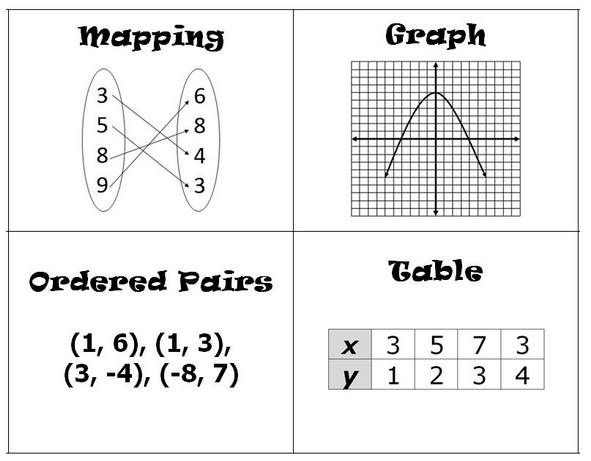 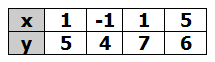 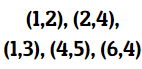 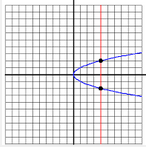 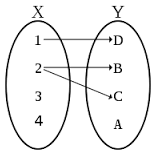 